INDICAÇÃO Nº 4791/2018Sugere ao Poder Executivo Municipal que proceda a substituição em caráter emergencial de todos os ralos abertos por fechados e proteção com borracha na parte inferior das portas da UBS Drª Nair S. Nobuyaçu Guimarães, localizado na Rua Mombuca, 385 – Planalto do Sol II; Excelentíssimo Senhor Prefeito Municipal, Nos termos do Art. 108 do Regimento Interno desta Casa de Leis, dirijo-me a Vossa Excelência para sugerir que, por intermédio do Setor competente, proceda a substituição em caráter emergencial de todos os ralos abertos por fechados e proteção com borracha na parte inferior das portas da UBS Drª Nair S. Nobuyaçu Guimarães, localizado na Rua Mombuca, 385 – Planalto do Sol II.Justificativa:Este vereador esteve “in loco” e pôde constatar que a referida Unidade possui ralos abertos e precisam ser trocados por fechados, bem como as portas necessitam de proteção de borracha na parte inferior para impedir a entrada de animais peçonhentos.Há relatos que têm aparecido muitos insetos e animais na UBS, e a colocação de proteção nas portas e fechamento dos ralos ajudaria a impedir a entrada deles no prédio.Por isso, solicitamos com urgência a realização do serviço.Plenário “Dr. Tancredo Neves”, em 19 de Outubro de 2.018.Marcos Antonio Rosado MarçalMarcos Rosado-vereador-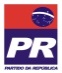 